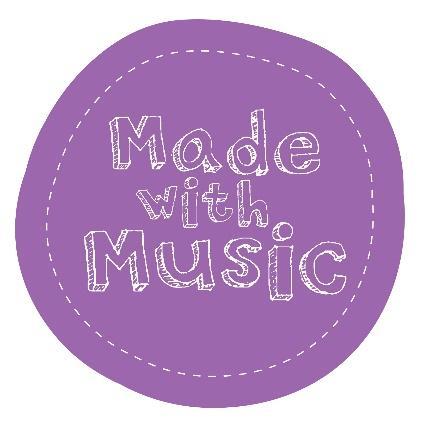 Made with Music Safeguarding PolicyMade with Music is a charity providing a variety of musical activities in a wide range of settings. Sessions are run for babies through to the elderly. Several activities are run for disabled and vulnerable young people.The purpose of this policy statement is:To protect children and adults who participate in Made with Music’s sessions from harm. This includes the children of adults who use our services.To provide staff, trustees and volunteers, as well as children, adults and their families with the overarching principles that guide our approach to child protection.This policy applies to anyone working on behalf of Made with Music, including Directors, the board of trustees, paid staff, sessional workers, freelance musicians, volunteers and students.Legal FrameworkThis policy has been drawn up based on legislation, policy and guidance that seeks to protect children in England. A summary of the key legislation is available from nspcc.org.uk/learning.Designated Safeguarding OfficerName of safeguarding lead: Tamsyn Durrant (trustee)Telephone number: 07974 371403Name of deputy safeguarding lead: Hannah Dilworth (Director)Telephone number: 07791 809121Important ContactsLeeds Children’s Social Work Services: 0113 376 0336 (office hours Mon-Fri, 9am-5pm)Social Care Emergency Team: 0113 376 0469 (out of office hours) / childrensedt@leeds.gov.ukNSPCC helpline: 0808 800 5000Leeds Safeguarding Children Partnership: 0113 3786018 / www.leedsscp.org.uk Childline: 0800 1111Recognising the Signs and Symptoms of AbuseMade with Music recognises that there are many forms that abuse can take including:Physical abuseDomestic violence or abuseSexual abusePsychological or emotional abuseFinancial or material abuseModern slaveryDiscriminatory abuseOrganisational or institutional abuseNeglect or acts of omissionSelf-neglectFurther details about the signs and symptoms of abuse are at www.leedsscp.org.ukWe believe that:Children and young people should never experience abuse of any kind.We have a responsibility to promote the welfare of all children and young people, to keep them safe and to practise in a way that protects them.We recognise that:The welfare of children is paramount in all the work we do and in all the decisions we take all children, regardless of age, disability, gender reassignment, race, religion or belief, sex, or sexual orientation have an equal right to protection from all types of harm or abuse.Some children are additionally vulnerable because of the impact of previous experiences, their level of dependency, communication needs or other issues.Working in partnership with children, young people, their parents, carers and other agencies is essential in promoting young people’s welfare.We will seek to keep children and young people safe by:Valuing, listening to and respecting them.Appointing a nominated child protection lead for children and young people, a deputy and a Lead trustee/board member for safeguarding.Adopting child protection and safeguarding best practice through our policies, procedures and code of conduct for staff and volunteers.Developing and implementing an effective online safety policy and related procedures.Providing effective management for staff and volunteers through supervision, support, training and quality assurance measures so that all staff and volunteers know about and follow our policies, procedures and behaviour codes confidently and competently.Recruiting and selecting staff and volunteers safely, ensuring all necessary checks are made.Recording, storing and using information professionally and securely, in line with Data Protection legislation and guidance [more information about this is available from the Information Commissioner’s Office: ico.org.uk/for-organisations].Sharing information about safeguarding and good practice with children and their families via leaflets, posters, group work and one-to-one discussions.Making sure that children, young people and their families know where to go for help if they have a concern.Using our safeguarding and child protection procedures to share concerns and relevant information with agencies who need to know, and involving children, young people, parents, families and carers appropriately.Using our procedures to manage any allegations against staff and volunteers appropriately.Creating and maintaining an anti-bullying environment and ensuring that we have a policy and procedure to help us deal effectively with any bullying that does arise.Ensuring that we have effective complaints and whistleblowing measures in place.Ensuring that we provide a safe physical environment for our children, young people, staff and volunteers, by applying health and safety measures in accordance with the law and regulatory guidance.Building a safeguarding culture where staff and volunteers, children, young people and their families, treat each other with respect and are comfortable about sharing concerns.Role of the Designated Safeguarding OfficerEnsure all staff employed by MwM have a current DBS certificate. Ensure all regular volunteers have a current DBS certificate. Any volunteers who don’t have a DBS in place will always be supervised and never left to work with children alone.Activate safer recruitment procedures including completion of the NSPCC online course.Log incident forms to monitor for repeat incidents.Refer incidents to social care.Managing Complaints Against Staff or VolunteersAny concerns about a member of the Made with Music team should be raised with the directors in the first instance, or the DSO.The directors/ DSO will then contact the Local Authority Designated Officer (LADO).The worker must then ensure that any children/vulnerable adult is safe and away from the person against whom the allegation is made. Regardless of whether a police and/or Children Social Work Service investigation follows, an internal investigation should take place and consideration given to the operation of disciplinary procedures.Dealing With Disclosure and Concerns Safe RecruitmentMade with Music will follow the processes outlined below, even if the applicant is well known to them:Use an application form to assess suitability for the role.Make it clear that we have a commitment to safeguarding.Have a face-to-face interview with pre-planned questions.Include a question about whether they have any criminal convictions, cautions, other legal restrictions or pending cases that might affect their suitability to work with children.Check the candidate’s identity with photo ID.Check the candidate holds the relevant qualifications they say they have.Apply for a DBS check – where the applicant will be a regular staff member or volunteer.Always check references. Ask specifically about an individual’s suitability to work with children.Provide the candidate with our safeguarding policies.Guidance for Photography and FilmingIt’s important that children and young people feel happy with their achievements and have photographs and films of their special moments. Family and friends also want to be able to share the successes of their children when they have been part of a special event or activity.However, some children, parents or carers may not be comfortable with images of themselves, or their children being shared. For example:If a child and/or their family have experienced abuse they may worry about the perpetrator tracing them online.Children who choose not to have contact with some members of their family may decide to minimise their online presence.Families may have religious or cultural reasons for choosing not to be photographed.Therefore, Made with Music will:Always ask for written consent from a child and their parents or carers before taking and using a child’s image.Always explain what images will be used for, how they will be stored and what potential risks are associated with sharing images of children.Make it clear that if a child or their family withdraw consent for an image to be shared, it may not be possible to delete images that have already been shared or published.Not identify any child by name.Store images in a secure location.Encrypt electronic images before they are stored.Only using devices belonging to Made with Music to take and store photos and recordings of children.Make sure anyone who takes or uses images of children for Made with Music has permission to do so.Adult to Child RatiosThe NSPCC recommend the following adult to child ratios as the minimum numbers to help keep children safe:0 - 2 years – one adult to three children2 - 3 years – one adult to four children4 - 8 years – one adult to six children9 - 12 years – one adult to eight children13 - 18 years – one adult to ten childrenWe are committed to reviewing our policies annually.This policy was last reviewed in March 2024.Signed: Kat Porter (Administrator)